			                                           Ερμούπολη: 11 Μαρτίου2015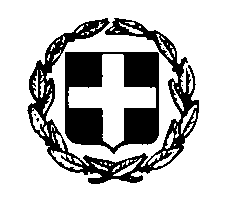 ΕΛΛΗΝΙΚΗ ΔΗΜΟΚΡΑΤΙΑ 	  Αριθ. Πρωτ.: 2045ΥΠΟΥΡΓΕΙΟ ΠΟΛΙΤΙΣΜΟΥ, ΠΑΙΔΕΙΑΣ ΚΑΙ ΘΡΗΣΚΕΥΜΑΤΩΝ ΠΕΡ/ΚΗ Δ/ΝΣΗ Α/ΘΜΙΑΣ & Β/ΘΜΙΑΣ ΕΚΠ/ΣΗΣ Ν. ΑΙΓΑΙΟΥΔ/ΝΣΗ Α/ΘΜΙΑΣ ΕΚΠ/ΣΗΣ Ν. ΚΥΚΛΑΔΩΝΤαχ.Δ/νση:       I. Ράλλη 6	ΠΡΟΣ:    Δ/ντες και Δ/ντριες ΔημοτικώνΤαχ. Κώδικας: 84100 Σύρος                                                                      Σχολείων και ΠροϊστάμενεςΠληροφορίες: Χ. Διαμαντή                                                                        ΝηπιαγωγείωνΥπεύθυνη Σχολικών Δραστηριοτήτων 	                Τηλέφωνο:      22810-79354     	               FAX:                  22810-79229    	 E-mail:              schdraseis@dipe.kyk.sch.gr 		Θέμα: «Επισκέψεις στο Πάρκο Κυκλοφοριακής Αγωγής το σχ. έτος 2014-15»Αγαπητοί/ες συνάδελφοι,Σας ενημερώνουμε ότι η Διεύθυνση Πρωτοβάθμιας Εκπαίδευσης Ν. Κυκλάδων, διαμέσου της Υπεύθυνης Σχολικών Δραστηριοτήτων,  σε συνεργασία με το Δήμο Σύρου – Ερμούπολης, τη Δ/νση Μεταφορών της ΠΝΑ - Τμήμα Έκδοσης Αδειών κυκλοφορίας Κυκλάδων διαμέσου του  εθελοντή κ. Φώτη Τσαντήλα και βεβαίως, τους εθελοντές εκπαιδευτές υποψηφίων οδηγών κ. Φραγκίσκο Ρούσσο και κ. Στέφανο Μπερτάκη, που για 6η συνεχή χρονιά προσφέρονται να εκπαιδεύουν στο Πάρκο Κυκλοφοριακής Αγωγής, σας ενημερώνουμε ότι το Πάρκο θα λειτουργήσει και φέτος κάθε Τρίτη και Τετάρτη. Υπεύθυνος για το Πάρκο από το Δήμο Σύρου Ερμούπολης θα είναι ο κ. Ιωσήφ Βακόνδιος. Φέτος, ο Δήμος θα στηρίξει αυτήν την εθελοντική προσπάθεια διατήρησης της λειτουργίας του Πάρκου, παρέχοντας γραμματειακή υποστήριξη από την κ. Αρμακόλα Μικελίνα. Επίσης θα συμμετέχει και ο Πρόεδρος της Τοπικής Κοινότητας Μάννα κ. Ιωάννης Μαραγκός, ο οποίος θα βοηθήσει για τη καλύτερη δυνατή λειτουργία του Πάρκου. Η εκπαίδευση είναι διάρκειας περίπου μίας ώρας και ακολουθεί πρακτική άσκηση και παιχνίδι με τα αυτοκινητάκια και τα ποδήλατα. Οι επισκέψεις ξεκινούν από την Τρίτη 31 Μαρτίου 2015 μέχρι το τέλος της σχολικής χρονιάς. Οι δηλώσεις συμμετοχής  στέλνονται στο  Τμήμα Σχολικών Δραστηριοτήτων με mail στο schdraseis@dipe.kyk.sch.gr     ή με φαξ στο 2281079229, μέχρι Τετάρτη 18 Μαρτίου 2015.Επισυνάπτουμε το έντυπο εκδήλωσης ενδιαφέροντος. Συμπληρώστε αν το τμήμα έχει επισκεφτεί ξανά το πάρκο και πότε, ώστε να προσαρμοστεί η διδασκαλία.ΣΗΜΑΝΤΙΚΟ: Παρακαλούμε να επικοινωνείτε με τον κ. Ιωσήφ Βακόνδιο,  το πρωί της ημέρας που έχει προγραμματιστεί η επίσκεψη του σχολείου σας, για να επιβεβαιώνεται ή να αναφέρεται τυχόν ακύρωση της επισκέψεως, όπως επίσης και η ακριβής ώρα άφιξης. Το τηλ επικοινωνίας είναι : 6936556827. Για ότι διευκρίνιση θέλετε, είμαστε στη διάθεση σας.	                                                                                                Ο Αν/της  Διευθυντής Π.Ε Κυκλάδων                                                                                                                        	 Χρήστος Καφτηράνης      